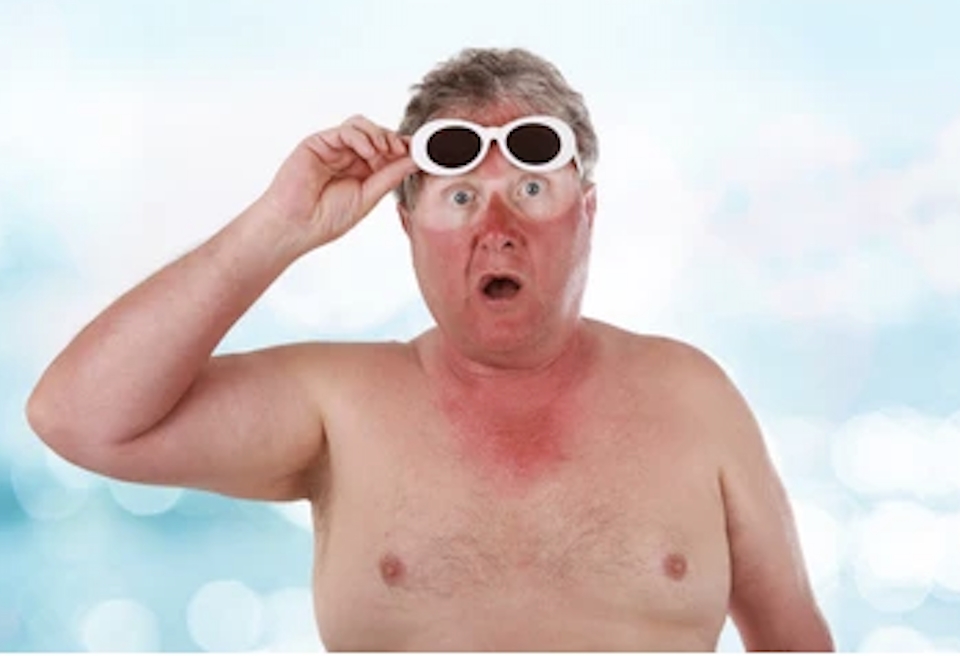 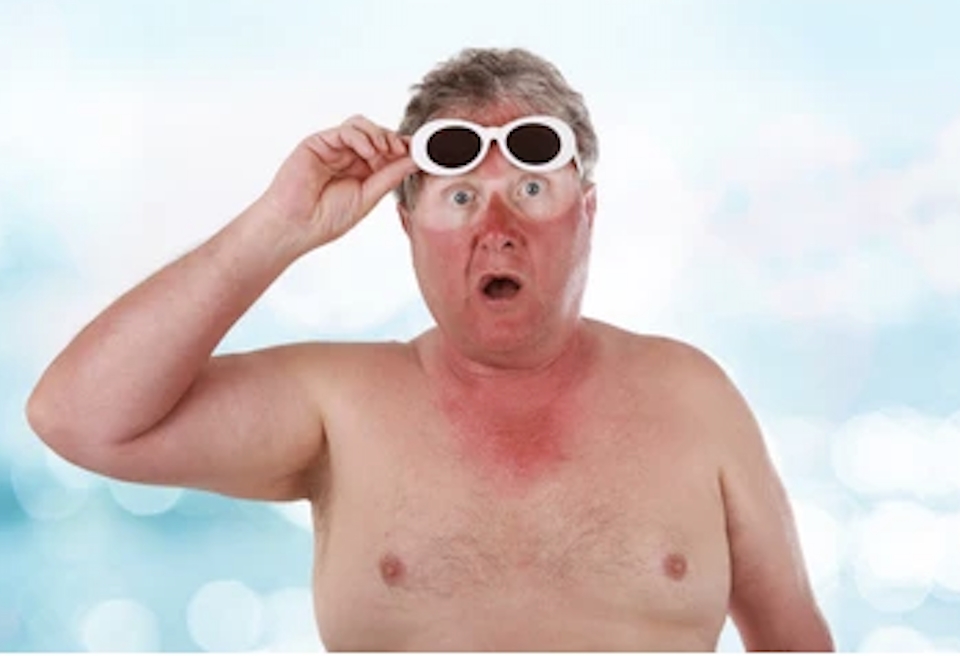 REFERENCESAad.org. 2021. Skin Cancer. [online] Available at: <https://www.aad.org/media/stats-skin-cancer> [Accessed 21 January 2021].The Skin Cancer Foundation. 2021. Skin Cancer Facts & Statistics - The Skin Cancer Foundation. [online] Available at: <https://www.skincancer.org/skin-cancer-information/skin-cancer-facts/> [Accessed 21 January 2021].Wills M. Skin cancer screening. Phys Ther. 2002;82:1232–1237.Shutterstock.com. 2021. Sunburned Man Sunglasses Lines Stock Photo (Edit Now) 1089237908. [online] Available at: <https://www.shutterstock.com/image-photo/sunburned-man-sunglasses-lines-1089237908> [Accessed 21 January 2021].Mayo Clinic. 2021. Skin Cancer - Symptoms And Causes. [online] Available at: <https://www.mayoclinic.org/diseases-conditions/skin-cancer/symptoms-causes/syc-20377605> [Accessed 21 January 2021].